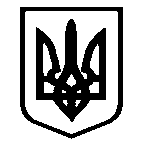 Костянтинівськасільська радаМиколаївського району Миколаївськоїобласті           __________________Виконавчий комітет_______________________Р І Ш Е Н Н Я  № 29 с. Костянтинівка                          	                              від 22 лютого 2024 рокуПро роботу відділу житлово-комунального господарства, транспорту та благоустрою Костянтинівської сільської ради за 2023 рік та затвердження плану роботи відділу житлово-комунального господарства, транспорту та благоустрою Костянтинівської сільської ради на 2024 рік Заслухавши звіт начальника відділу житлово-комунального господарства, транспорту та благоустрою Костянтинівської сільської ради Лукіяненко В.Д. про роботу відділу житлово-комунального господарства, транспорту та благоустрою Костянтинівської сільської ради за 2023 рік та план роботи житлово-комунального господарства, транспорту та благоустрою Костянтинівської сільської ради на 2024 рік, керуючись статтею 30 Закону України «Про місцеве самоврядування в Україні», виконавчий комітет Костянтинівської сільської радиВИРІШИВ:Звіт про роботу відділу житлово-комунального господарства, транспорту та благоустрою Костянтинівської сільської ради за 2023 рік взяти до відома (додається).Відділу житлово-комунального господарства, транспорту та благоустрою Костянтинівської сільської ради продовжити виконання повноважень і функцій у сфері житлово-комунального господарства, транспорту та благоустрою Костянтинівської територіальної громади.Затвердити план роботи відділу житлово-комунального господарства, транспорту та благоустрою Костянтинівської сільської ради на 2024 рік (додається). Контроль за виконанням даного рішення покласти на заступника сільського голови з питань діяльності виконавчих органів Олександра ГРИЦЕНКА.Сільський голова								Антон ПАЄНТКО                                                                                        Додаток 1 до рішення виконавчого комітету № 29                                              від 22.02.2024Звіт про роботу відділу житлово-комунального господарства, транспорту та благоустрою Костянтинівської сільської ради за 2023 рікПротягом 2023 року  відділом виконувалися наступні заходи:Здійснювалися заходи по оргінації та моніорингу проходження опалювального сезону 2022-2023 років та організація і контроль за підготовкою житлово-комунального господарства сільської ради до роботи в осінньо-зимовий період 2023-2024 років. Опалювальний сезон в школах, дитячих садках та інших закладах побутового і соціально-культурного призначення, житлових будинках розпочався з 1 листопада 2023 року.Підготовлені звіти про проходження опалювального сезону 2022-2023р.р. та надані до Миколаївської ОВА.Підготовлено та надано 18 звітів у  сфері житлово-комунального господарства у встановлені терміни.Розроблено заходи та звіт про місячник благоустрою «За чисте довкілля».Розроблено та затверджено заходи по забезпеченню населення якісною питною водою. Виготовлено дозволи на спецводокористування на всі свердловини громади (комунальної власності). Відділ був розробником 15 проєктів рішень виконавчого комітету Костянтинівської сільської ради, також готувалися проєкти розпоряджень та доручень, щодо опалювального сезону, водопостачання, перевірок власників домогосподарств, які розмістили впо тощо.Проведено перереєстрації громадян,  які  перебувають  на квартирному обліку, в ході якої перевіряються їх облікові дані та вносяться відповідні дані у справи. Загалом на квартирному обліку при виконавчому комітеті Костянтинівської сільської ради перебуває 84 особи. Протягом 2023 року прийнято рішення про взяття на квартирний облік 1 особу (дитина-сирота).  На виконання Постанови КМУ від 19.03.2022р. № 333 «Про затвердження Порядку компенсації витрат за тимчасове розміщення (перебування) внутрішньо переміщених осіб» зі змінами протягом 2023 року відділом було прийнято, оброблено та перевірено 128 Повідомлень про безоплатне розміщення та вибуття впо, опрацьовано 2100 заяв про отримання компенсації витрат за тимчасове розміщення впо, які перемістилися в період воєнного стану на загальну суму 3186534,73 грн. Також на виконання пункту 6 вищезазначеного Порядку всі Повідомлення та Заяви вносяться до інформаційно-аналітичної системи. Крім того на виконання п.8 Постанови  №333 були проведені перевірки у 23 домогосподарствах з складанням актів та наданням інформації на Міністерство з питань реінтеграції, Червоному хресту України та Миколаївській ОВА.Прийнято участь у роботі Комісії з обстеження об’єктів, пошкоджених внаслідок збройної агресії російської федерації.Підготовлено Акти комісійного обстеження об’єктів, пошкоджених внаслідок збройної агресії російської федерації, форма якого затверджена Постановою КМУ від 19.04.2022 № 473, а також внесення даних щодо об’єктів та його власника до Державного реєстру майна, пошкодженого та знищеного внаслідок бойових дій, терористичних актів, диверсій, спричинених російської федерації. Прийняття участі у вебінарах із демонстрації оновленого та доопрацьованого функціоналу надання компенсації за знищені об’єкти нерухомого майна та її використання (послуги), зокрема формування витягів, опрацювання заяв по об’єктах нерухомого майна, які перебувають в спільній або частковій власності, порядку проведення розрахунків тощо. Прийнято участь у роботі Комісії по розгляду питань щодо надання компенсації за пошкоджені/знищені об’єкти нерухомого майна внаслідок бойових дій, терористичних актів, диверсій, спричинених збройною агресією російської федерації проти України по 25 об’єктам. Підготовлено Акти комісійного обстеження та заповнено чек-листів об’єктів нерухомого майна, пошкоджених внаслідок бойових дій, терористичних актів, диверсій, спричинених збройною агресією російської федерації, з використанням електронної публічної послуги “єВідновлення”, затвердженого постановою Кабінету Міністрів України від 21.04.2023 № 381 та внесено дані по 15 об’єктах та його власників до Державного реєстру майна, пошкодженого та знищеного внаслідок бойових дій, терористичних актів, диверсій, спричинених російської федерації. Підготовлено пакет документів та підписано меморандум про партнерство з U-LEADз Європою в значені залучення, використання та моніторингу міжнародної технічної допомоги. Підготовлено пакет документів та підписано  договір про співпрацю з ГО «Будуємо Україну разом».При співпраці ГО «Будуємо Україну Разом»  в рамках втілення будівничої акції та впровадження проєкту #ГО БУР «Партисипативне відновлення: інструменти та практики зміцнення спроможності громад» було залучено благодійні кошти на утеплення швидкоспоруджувальної модульної споруди в Баловненському ЗДО.За 2023 рік до відділу надійшло на розгляд 364 документи, з яких 8 звернень громадян. Звернення громадян стосувалися питань водозабезпечення, відновлення газопостачання, щодо розміщення впо по програмі «прихисток» та щодо нарахування компенсації за пошкоджене майно. На всі звернення та листи відділом було підготовлено та надано інформацію.Також підготовлено акти приймання передачі будматеріалі, генераторів тощо, отриманнях в якості гуманітарної допомоги.  Начальник відділу житлово-комунального   господарства, транспорту та благоустрою                 Вікторія ЛУКІЯНЕНКО                                    Додаток 2 до рішення виконавчого комітету № 29                                         від 22.02.2024ПЛАНроботи відділу житлово-комунального господарства, транспорту та благоустрою Костянтинівської сільської ради на 2024 рікНачальник відділу житлово-комунальногогосподарства, транспорту та благоустрою                    Вікторія ЛУКІЯНЕНКО№з/пЗміст заходуТермін виконанняВідповідальнийПримітка1Забезпечувати дотримання вимог Законів України «Про службу в органах місцевого самоврядування», «Про засади запобігання і протидії корупції», Указів і розпоряджень Президента України, постанов і розпоряджень сільського головипостійноНачальник відділу Лукіяненко В.Д.2Підготовка звіту про роботу віділу житлово-комунального господасртва, транспорту та благоустрою Костянтинівської сільської ради у 2023 роцісіченьНачальник відділу Лукіяненко В.Д.3Підготовка плану роботи віділу житлово-комунального господасртва, транспорту та благоустрою Костянтинівської сільської ради у 2024 році січеньНачальник відділу Лукіяненко В.Д.4Забезпечення реалізації державної політики з питань житлово-комунального господарства, транспорту та благоустроюпостійноНачальник відділу Лукіяненко В.Д.5Надання консультацій та роз’яснень громадянам, що звернулись на прийом.постійноНачальник відділу Лукіяненко В.Д.6Розгляд звернень громадян та підготовка відповідей відповідно до Закону України «Про звернення громадян»за потребоюНачальник відділу Лукіяненко В.Д.7Участь в нарадах, засіданнях виконкомів, сесій сільської ради.постійноНачальник відділу Лукіяненко В.Д.8Підготовка розпоряджень, проєктів рішення на засідання виконавчого комітету, сесії сільської ради по профільним питаннямза потребоюНачальник відділу Лукіяненко В.Д.9Участь у онлайн, офлайн навчаннях.постійноНачальник відділу Лукіяненко В.Д.10Забезпечення виконання рішень сільської ради, виконавчого комітету, розпоряджень сільського голови з питань, що віднесенні до компетенції відділу.постійноНачальник відділу Лукіяненко В.Д.11Участь у формуванні, реалізації заходів, проєктів та програм щодо житлово-комунального господарства, транспорту та благоустроюза потребоюНачальник відділу Лукіяненко В.Д.12Підготовка інформації, відповідей  ОДА, Департаменту ЖКГ, РДА, підприємствам, організаціям, установам,громадянам.протягом рокуНачальник відділу Лукіяненко В.Д.13Підготовка звітності в межах повноважень відділу.протягом рокуНачальник відділу Лукіяненко В.Д.14Координація діяльності і співпраця з  підприємствами, установами і організаціями житлово-комунального господарства та з інших питань підготовки їх об’єктів (житлового фонду та інших об’єктів життєзабезпечення населення) до роботи в осінньо-зимовий період.протягом рокуНачальник відділу Лукіяненко В.Д.15Збір та надання інформації щодо проходження осінньо-зимового періоду 2023-2024протягом рокуНачальник відділу Лукіяненко В.Д.16Координація діяльності щодо зарахування на облік громадян, які потребують поліпшення житлових умов, соціальний квартирний облік, а також перереєстрації  та зняття з квартирного обліку. протягом рокуНачальник відділу Лукіяненко В.Д.17Забезпечення розгляду повідомлень та заяв  щодо компенсації витрат, що пов’язані з безоплатним розміщенням внутрішньо переміщених осіб, а також проведення перевірок достовірності даних, наведених у заявахпротягом рокуНачальник відділу Лукіяненко В.Д.18Забезпечення достовірності,  своєчасності та повноти даних, пов’язаних з компенсацією витрат за тимчасове розміщення внутрішньо переміщених осіб до інформаційно-аналітичної системи щомісяця протягом рокуНачальник відділу Лукіяненко В.Д.19Організація фіксації фактів, оглядів та обстежень, пошкоджених будівель на території Костянтинівської сільської радиза потребоюНачальник відділу Лукіяненко В.Д.20Участь в роботі комісії з розгляду питань щодо надання компенсації за пошкоджені та знищені об’єкти нерухомого майна внаслідок бойових дій, терористичних актів, диверсій, спричинених збройною агресією російської федерації проти УкраїнипостійноНачальник відділу Лукіяненко В.Д.21Складання актів про обстеження житла, зруйнованого (пошкодженого) внаслідок надзвичайної ситуації воєнного характеру, спричиненої збройною агресією Російської Федерації, на території Костянтинівської територіальної громадиза потребоюНачальник відділу Лукіяненко В.Д.22Забезпечення внесення даних в Державний реєстр пошкодженого та знищеного майна внаслідок бойових дій, терористичних актів, диверсій, спричинених російської федерації. постійноНачальник відділу Лукіяненко В.Д.23Складання актів щодо передачу будівельних матеріалів за потребоюНачальник відділу Лукіяненко В.Д.24Участь в комісіях сільської ради, нарадах та інших заходах, відповідно до компетенції відділу ЖКГпостійно за потребоюНачальник відділу Лукіяненко В.Д.